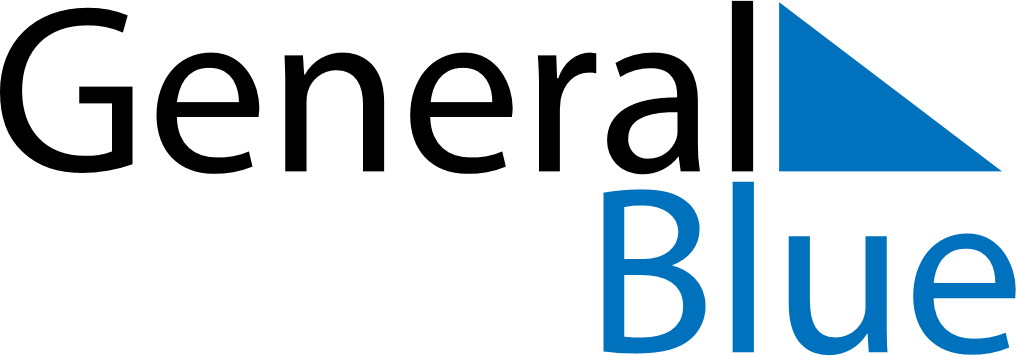 November 2023November 2023November 2023GermanyGermanyMONTUEWEDTHUFRISATSUN12345All Saints’ DayAll Souls’ Day6789101112Saint Martin13141516171819Memorial Day20212223242526Day of Prayer and RepentanceTotensonntag27282930